GuamGuamGuamSeptember 2026September 2026September 2026September 2026MondayTuesdayWednesdayThursdayFridaySaturdaySunday12345678910111213Labour Day1415161718192021222324252627282930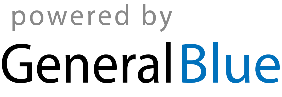 